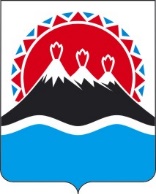 П О С Т А Н О В Л Е Н И ЕПРАВИТЕЛЬСТВАКАМЧАТСКОГО КРАЯг. Петропавловск-КамчатскийПРАВИТЕЛЬСТВО ПОСТАНОВЛЯЕТ:1. Внести в постановление Правительства Камчатского края от 06.02.2009 № 50-П «О формировании Молодежного правительства Камчатского края» следующие изменения:1) в преамбуле слова «государственной власти» исключить;2) приложение 1 и приложение 2 изложить в редакции согласно приложению к настоящему постановлению.2. Настоящее постановление вступает в силу после дня его официального опубликования.Приложение к постановлениюПравительства Камчатского края
от _________________№_______«Приложение 1 к постановлениюПравительства Камчатского края 
от 06.02.2009 № 50-ППоложениео Молодежном правительстве Камчатского края1. Общие положения1. Настоящее Положение определяет статус и порядок деятельности Молодежного правительства Камчатского края (далее – Молодежное правительство).2. Молодежное правительство в своей деятельности руководствуется Конституцией Российской Федерации, федеральными конституционными законами, федеральными законами, иными нормативными правовыми актами Российской Федерации, Уставом Камчатского края, законами и иными нормативными правовыми актами Камчатского края, а также настоящим Положением.3. Молодежное правительство является совещательным органом при Правительстве Камчатского края, осуществляющим свою деятельность на общественных началах.4. Молодежное правительство формируется на конкурсной основе из молодых людей в возрасте от 18 до 35 лет включительно, являющихся гражданами Российской Федерации, постоянно проживающими в Камчатском крае.5. Организацию и проведение конкурса по формированию Молодежного правительства Камчатского края (далее – конкурс) осуществляет Министерство развития гражданского общества и молодежи Камчатского края (далее – Министерство).6. Членами Молодежного правительства являются победители Конкурса.7. Координацию деятельности и материально-техническое обеспечение деятельности Молодежного правительства осуществляет Министерство и Управление делами администрации губернатора Камчатского края.2. Основные цели и задачи8. Основными целями Молодежного правительства являются:1) участие молодежи в формировании концепции социально-экономического развития Камчатского края, внесение в Правительство Камчатского края предложений по реализации планов социально-экономического развития Камчатского края и совершенствованию системы государственного управления в Камчатском крае;2) вовлечение молодежи в процесс социально-экономического развития Камчатского края, создание целостной системы отбора, подготовки и приобщения социально активных молодых граждан к управленческой деятельности, повышение их правовой и политической культуры;3) привлечение научного и творческого потенциала молодежи к решению задач, стоящих перед исполнительными органами Камчатского края;4) содействие в формировании, подготовке и обучении кадрового резерва исполнительных органов Камчатского края и хозяйствующих субъектов, осуществляющих деятельность на территории Камчатского края.9. Основными задачами Молодежного правительства являются:1) разработка и реализация социально значимых молодежных проектов;2) участие в реализации проектов по основным направлениям государственной социальной и экономической политики Камчатского края, определяемым Правительством Камчатского края;3) создание и обеспечение деятельности системы вовлечения представителей молодежи в решение задач, стоящих перед исполнительными органами Камчатского края; 4) изучение и обобщение мнения молодежи о перспективах развития сферы молодежной политики в Камчатском крае;5) выявление и поддержка молодых людей, обладающих организаторскими способностями, лидерскими качествами;6) иные задачи, соответствующие целям деятельности Молодежного правительства.3. Права и обязанности10. Молодежное правительство с целью осуществления своих полномочий имеет право:1) запрашивать от организаций, политических партий и общественных объединений информацию, необходимую для реализации полномочий Молодежного правительства;2) разрабатывать и предлагать проекты предложений по проблемам, относящимся к компетенции Молодежного правительства;3) участвовать в заседаниях Правительства и губернатора Камчатского края, вносить предложения в повестку дня заседаний Правительства Камчатского края, готовить к заседаниям необходимые материалы;4) вносить предложения по вопросам совершенствования своей деятельности Правительству Камчатского края;5) вести переписку с государственными и негосударственными органами и организациями по вопросам компетенции Молодежного правительства;6) организовывать совещания, консультации, круглые столы и другие мероприятия с приглашением представителей государственных и иных органов власти и организаций;7) создавать рабочие группы по направлениям своей деятельности;8) привлекать для разработки отдельных проектов научные учреждения, ученых и специалистов государственных и негосударственных органов и организаций;9) участвовать в заседаниях консультативных и совещательных органов, образованных Губернатором Камчатского края и Правительством Камчатского края, по согласованию с руководителями указанных органов;10) в целях создания и обеспечения деятельности системы вовлечения представителей молодежи в решение задач, стоящих перед исполнительными органами Камчатского края:информировать представителей молодежи о деятельности Молодежного правительства, исполнительных органов Камчатского края;разрабатывать методические, информационные и иные материалы, способствующие повышению социальной активности молодых граждан;11) принимать участие в мероприятиях, организованных Правительством Камчатского края, Министерством и иными исполнительными органами Камчатского края.12. Молодежное правительство обязано:1) соблюдать законодательство Российской Федерации и Камчатского края, Регламент Молодежного правительства Камчатского края, а также настоящее Положение;2) ежегодно информировать Министерство, губернатора Камчатского края и Правительство Камчатского края о своей деятельности;3) представлять заинтересованным государственным органам, организациям, гражданам информацию о своей деятельности.4. Срок полномочий12. Срок полномочий членов Молодежного правительства составляет два года.13. Срок полномочий членов Молодежного правительства начинается со дня утверждения состава Молодежного правительства.14. Срок полномочий членов Молодежного правительства может быть продлен до формирования нового состава Молодежного правительства по результатам Конкурса, но не более чем на 3 месяца.Одно и то же лицо не может занимать должность члена Молодежного правительства более двух сроков полномочий Молодежного правительства.15. Член Молодежного правительства может быть исключен из состава Молодежного правительства по решению Молодежного правительства, если за это решение проголосуют не менее двух третей от общего числа членов Молодежного правительства в следующих случаях:1) представления члена Правительства Камчатского края председателю Молодежного правительства об исключении из состава Молодежного правительства лица, являющегося членом Молодежного правительства (далее – представление), за проступок, порочащий честь и достоинство Молодежного правительства Камчатского края.В течение десяти рабочих дней со дня направления представления по инициативе председателя Молодежного правительства проводится заседание Молодежного правительства, в ходе которого рассматриваются основания исключения из состава Молодежного правительства лица, являющегося членом Молодежного правительства.Председатель Молодежного правительства уведомляет члена Правительства Камчатского края о дате, времени и месте проведения заседания Молодежного правительства по рассмотрению представления.Молодежное правительство принимает решение об исполнении представления и исключении из состава Молодежного правительства лица, являющегося членом Молодежного правительства, или об отклонении представления не менее чем двумя третями голосов присутствующих на заседании Молодежного правительства членов Молодежного правительства.Председатель Молодежного правительства информирует члена Правительства Камчатского края о результатах рассмотрения представления в течение трех рабочих дней со дня принятия решения Молодежного правительства, указанного в абзаце четвертом настоящего подпункта;2) утраты гражданства Российской Федерации;3) вступления в законную силу обвинительного приговора суда в отношении лица, являющегося членом Молодежного правительства;4) вступления в законную силу решения суда о признании недееспособным или ограниченно дееспособным лица, являющегося членом Молодежного правительства;5) переезда на постоянное место жительства в другой субъект Российской Федерации или за пределы Российской Федерации;6) достижения возраста 36 лет;7) неисполнения или ненадлежащего исполнения своих обязанностей.5. Порядок формирования Молодежного правительства16. Молодежное правительство формируется на конкурсной основе по результатам двух этапов конкурса, проводимого согласно приложению 2 к настоящему Постановлению.17. Состав и структура Молодежного правительства утверждаются распоряжением Правительства Камчатского края на основании решения конкурсной комиссии по формированию Молодежного правительства.18. Членами Молодежного правительства становятся 20 победителей конкурса.19. Участники конкурса, не ставшие победителями, зачисляются в состав кадрового резерва Молодежного правительства на основании решения конкурсной комиссии по формированию Молодежного правительства.20. Кадровый резерв Молодежного правительства представляет собой список претендентов для включения в состав Молодежного правительства в случае исключения из него членов Молодежного правительства в соответствии с частью 15 настоящего Положения. В случае исключения члена Молодежного правительства из состава Молодежного правительства в состав Молодежного правительства вводится один из претендентов, включенных в кадровый резерв Молодежного правительства, на основании рейтинга членов кадрового резерва Молодежного правительства и решения Молодежного правительства, если за это решение проголосуют не менее двух третей от общего числа членов Молодежного правительства.21. Новый член Молодежного правительства утверждается распоряжением Правительства Камчатского края.22. Молодежное правительство состоит из председателя, первого заместителя, двух заместителей председателя, секретаря, пресс-секретаря, членов рабочих групп по направлениям деятельности Молодежного правительства.23. Кандидатуры председателя, первого заместителя и двух заместителей председателя, секретаря, пресс-секретаря избираются на первом заседании Молодежного правительства из состава простым большинством голосов присутствующих на заседании членов Молодежного правительства.24. Порядок деятельности Молодежного правительства определяется Регламентом Молодежного правительства, утвержденным решением Молодежного правительства.6. Организация и порядок деятельности25. Заседания Молодежного правительства проводятся регулярно, в сроки, определенные Регламентом Молодежного правительства. Внеочередные заседания проводятся по решению председателя либо первого заместителя председателя Молодежного правительства, а также по требованию не менее двух третей членов Молодежного правительства. Решения, принятые на заседаниях Молодежного правительства, оформляются протоколом. Протокол заседания подписывается председательствующим на заседании Молодежного правительства. Протоколы заседаний Молодежного правительства направляются Правительству Камчатского края в течение трех рабочих дней со дня проведения заседания Молодежного правительства.26. Работой Молодежного правительства руководит председатель Молодежного правительства.27. Председатель Молодежного правительства:1) осуществляет руководство деятельностью Молодежного правительства;2) председательствует на заседаниях Молодежного правительства;3) утверждает план работы Молодежного правительства в соответствии с частью 32 настоящего постановления в течение 30 дней после дня утверждения состава Молодежного правительства, а также повестку дня его очередного заседания;4) дает поручения первому заместителю и двум заместителям председателя, секретарю, пресс-секретарю, членам Молодежного правительства;5) направляет отчет о деятельности Молодежного правительства в Министерство, Губернатору Камчатского края и Правительству Камчатского края;6) представляет Молодежное правительство в исполнительных органах Камчатского края, органах местного самоуправления муниципальных образований в Камчатском крае, учреждениях и организациях;7) осуществляет иные полномочия, предусмотренные Регламентом Молодежного правительства.28. Первый заместитель и заместители председателя Молодежного правительства, а также члены Молодежного правительства имеют право:1) участвовать в деятельности Молодежного правительства;2) вносить на рассмотрение Молодежного правительства предложения по вопросам его деятельности;3) участвовать в программных мероприятиях, проводимых Молодежным правительством;4) получать информацию о деятельности Молодежного правительства.29. Первый заместитель и заместители председателя Молодежного правительства, а также члены Молодежного правительства обязаны:1) исполнять решения Молодежного правительства, поручения председателя Молодежного правительства;2) лично участвовать в деятельности Молодежного правительства, посещать все его заседания, активно содействовать решению стоящих перед Молодежным правительством задач;3) информировать Молодежное правительство и председателя Молодежного правительства о своей работе;4) содействовать повышению авторитета Молодежного правительства;5) не допускать действий, наносящих ущерб деятельности и законным интересам Молодежного правительства и его членов;6) лично участвовать в мероприятиях, проводимых Молодежным правительством, Правительством Камчатского края и Министерством.30. Секретарь Молодежного правительства осуществляет организационное обеспечение деятельности Молодежного правительства, в том числе:1) формирует на основе предложений членов Молодежного правительства план работы Молодежного правительства;2) обеспечивает подготовку материалов к заседанию Молодежного правительства, а в случае необходимости – проектов соответствующих решений Молодежного правительства;3) ведет протоколы заседаний Молодежного правительства;4) информирует членов Молодежного правительства и приглашенных лиц о месте, времени проведения и повестке дня очередного заседания Молодежного правительства;5) информирует членов Молодежного правительства о мероприятиях, проводимых Губернатором Камчатского края, Правительством Камчатского края и Министерством.31. Пресс-секретарь Молодежного правительства осуществляет информационное обеспечение деятельности Молодежного правительства, а именно:1) ведет официальную страницу в социальных сетях;2) подготавливает пресс-релиз, пост-релиз;3) занимается опубликованием информации о деятельности Молодежного правительства на иных Интернет-ресурсах.32. План работы Молодежного правительства должен содержать наименования мероприятий, период и место их проведения, описание привлеченных ресурсов и планируемого результата (качественные и количественные показатели), организатора от Молодежного правительства, а также наименования соорганизаторов (исполнительных органов и/или учреждений Камчатского края).33. Заседание Молодежного правительства оформляется протоколом, который подписывается председателем и ответственным секретарем Молодежного правительства.34. Молодежное правительство принимает решения в соответствии с утвержденным Регламентом Молодежного правительства.35. Решение Молодежного правительства считается принятым, если за него проголосовало более половины присутствующих на заседании членов Молодежного правительства.36. Молодежное правительство в необходимых случаях направляет принятые решения на рассмотрение исполнительным органам Камчатского края, органам местного самоуправления муниципальных образований в Камчатском крае, общественным объединениям и организациям.37. Первый заместитель и заместители председателя Молодежного правительства, а также члены Молодежного правительства участвуют в его заседаниях лично и не вправе делегировать свои полномочия другим лицам. Заседания ведет председатель Молодежного правительства, а при его отсутствии - заместитель председателя.38. Вопросы деятельности Молодежного правительства, не урегулированные настоящим Положением, определяются Регламентом Молодежного правительства.39. По итогам работы члены Молодежного правительства получают возможность стажировок в Правительстве Камчатского края и участия в образовательных программах, семинарах и лагерях актива, проводимых исполнительными органами Камчатского края.7. Взаимодействие Молодежного правительствас исполнительными органами Камчатского края40. Основными формами взаимодействия Молодежного правительства с Правительством Камчатского края и исполнительными органами Камчатского края являются:1) совместные совещания Правительства Камчатского края и Молодежного правительства;2) присутствие и выступления на заседаниях и совещаниях Правительства Камчатского края, иных совещаниях, проводимых исполнительными органами Камчатского края;3) участие в деятельности комиссий, рабочих групп при Правительстве Камчатского края, комиссий, рабочих групп, коллегий, общественных советов при исполнительных органах Камчатского края;4) участие в конференциях, семинарах, совещаниях и других мероприятиях, проводимых исполнительными органами Камчатского края;5) участие в разработке проектов нормативных правовых актов Камчатского края;6) организация и участие в практиках и стажировках в Администрации Губернатора Камчатского края и исполнительных органах Камчатского края.Программа практик и стажировок в Администрации Губернатора Камчатского края и исполнительных органах Камчатского края утверждается распоряжением Правительства Камчатского края.41. Руководители и работники исполнительных органов Камчатского края и органов местного самоуправления муниципальных образований в Камчатском крае могут присутствовать на заседаниях Молодежного правительства.8. Взаимодействие Молодежного правительствас Законодательным Собранием Камчатского края, Молодежнымпарламентом Камчатского края, представительными органамимуниципальных образований в Камчатском крае42. Молодежное правительство при осуществлении своих задач поддерживает связи с Законодательным Собранием Камчатского края, представительными органами муниципальных образований в Камчатском крае.43. Депутаты Законодательного Собрания Камчатского края и представительных органов муниципальных образований в Камчатском крае могут присутствовать на заседаниях Молодежного правительства.44. Взаимодействие Молодежного правительства с Молодежным парламентом Камчатского края осуществляется в порядке, определенном Законом Камчатского края от 07.03.2012 № 22 «О Молодежном парламенте Камчатского края».9. Прекращение деятельности Молодежного правительства45. Молодежное правительство может подать в отставку, которая принимается или отклоняется Правительством Камчатского края. В этом случае объявляется новый конкурс по формированию Молодежного правительства Камчатского края.46. Полномочия председателя Молодежного правительства прекращаются досрочно в случаях, указанных в части 15 настоящего Положения.Приложение 2 к постановлениюПравительства Камчатского края 
от 06.02.2009 № 50-ППоложениео проведении конкурса по формированию Молодежного правительства Камчатского края1. Общие положения1. Настоящее Положение регулирует организацию и проведение конкурса по формированию Молодежного правительства Камчатского края (далее - Конкурс).2. Конкурс проводится в целях формирования Молодежного правительства Камчатского края (далее – Молодежное правительство), кадрового резерва Молодежного правительства.3. Конкурс проводится в три этапа:1) 1 этап: решение кейсов по проблемным вопросам социально-экономического развития региона.  2) 2 этап: конкурс проектов, освещающих существующие актуальные социально значимые проблемы в сфере: а) экономического развития;б) финансов;в) рыбного хозяйства;г) инвестиций и развития предпринимательства;д) сельского хозяйства и торговли;е) жилищно-коммунального хозяйства и энергетики;ж) строительства;з) образования и науки;и) здравоохранения;к) социального развития и труда;л) общественных отношений;м) природных ресурсов;и) культуры;о) поддержка коренных малочисленных народов Севера в Камчатском крае;3) 3 этап: собеседование (для прошедших второй этап Конкурса).4. Кандидаты, победившие в Конкурсе, считаются включенными в состав Молодежного правительства до проведения нового Конкурса.5. Информация об условиях и сроках проведения Конкурса публикуется в средствах массовой информации не позднее, чем за один месяц до окончания приема заявок на участие в Конкурсе.Результаты Конкурса публикуются в средствах массовой информации в течение месяца после окончательного подведения итогов Конкурса.6. Члены предыдущего состава Молодежного правительства участвуют в Конкурсе на общих основаниях.2. Условия проведения Конкурса7. Участниками Конкурса могут быть студенты, аспиранты, выпускники образовательных организаций высшего образования, а также студенты и выпускники профессиональных образовательных организаций.8. Документы для участия в Конкурсе представляются в конкурсную комиссию по формированию Молодежного правительства Камчатского края (далее – конкурсная комиссия).9. Кандидат, изъявивший желание участвовать в Конкурсе, представляет в конкурсную комиссию следующие документы:1) личное заявление, с указанием адреса, даты и места рождения, места учебы или работы и паспортных данных;2) эссе в свободной форме, описывающее решение одного из проблемных вопросов, указанных в приложении к настоящему Положению;3) проект, написанный и оформленный согласно требованиям установленной формы, согласно приложению к настоящему Положению;4) документ, подтверждающий необходимое профессиональное образование или факт обучения в образовательных организациях высшего образования в Камчатском крае;5) рекомендательное письмо от руководителя учреждения, в котором учится или работает кандидат;6) рекомендательные письма от заинтересованных в реализации проекта структур;7) данные о текущих или итоговых оценках.10. Все проекты, поступившие на Конкурс, рассматриваются конкурсной комиссией в течение 20 календарных дней с даты окончания приема документов, указанных в части 9 настоящего Положения.К участию в Конкурсе не допускаются кандидаты, подавшие проекты, не соответствующие требованиям настоящего Положения или не прошедшие собеседование.Несвоевременное или неполное представление документов является основанием для отказа кандидату в приеме документов для участия в Конкурсе.11. Проекты оцениваются конкурсной комиссией по следующим критериям:1) актуальность (оценивается важность, значимость, масштабность и необходимость мероприятий проекта для настоящего времени);2) реалистичность (наличие квалифицированных кадров, способность привлечь в необходимом объеме специалистов и добровольцев для реализации мероприятий проекта, достаточность финансовых средств для реализации мероприятий и достижения целей проекта);3) обоснованность (наличие необходимых обоснований для проведения предлагаемых мероприятий).12. Присланные на Конкурс материалы не возвращаются и не рецензируются.3. Конкурсная комиссия13. Конкурсная комиссия состоит из председателя, секретаря и членов комиссии. Состав конкурсной комиссии утверждается распоряжением Правительства Камчатского края. К работе конкурсной комиссии могут привлекаться независимые эксперты.14. Конкурсная комиссия оценивает кандидатов на основании документов, представленных ими в соответствии с частью 9 настоящего Положения.15. Заседание конкурсной комиссии считается правомочным, если на нем присутствует не менее двух третей ее состава.Решения Комиссии оформляются протоколом, который подписывает председатель Комиссии.При равенстве голосов членов конкурсной комиссии решающим является голос ее председателя.16. Решение конкурсной комиссии по результатам Конкурса принимается в отсутствии кандидата и является основанием для включения его во второй этап Конкурса, либо для отказа в дальнейшем участии в Конкурсе.Итоги Конкурса объявляются каждому из кандидатов.17. Решение о дате, времени и месте проведения второго этапа Конкурса принимается конкурсной комиссией по итогам рассмотрения всех проектов, представленных кандидатами, изъявившими желание участвовать в Конкурсе.18. Конкурсная комиссия не позднее чем за 7 календарных дней до даты проведения второго этапа Конкурса сообщает о дате, времени и месте его проведения всем кандидатам, допущенным к участию во втором этапе Конкурса.19. Второй этап Конкурса проводится в виде индивидуального собеседования.Комиссия определяет соответствие профессиональных, деловых и личностных качеств кандидатов выбранному направлению деятельности, выявляет управленческий потенциал претендентов.С учетом оценки представленных на первом этапе Конкурса документов и результатов индивидуального собеседования Комиссия формирует рейтинг кандидатов, на основании которого определяются победители Конкурса, а также кандидаты для включения в кадровый резерв.Приложениек Положению о проведенииконкурса по формированиюМолодежного правительстваКамчатского краяТребования к написанию и оформлению проектаПроект должен отражать всю информацию, приводимую ниже. Проекты, составленные с нарушением установленных требований, рассмотрению не подлежат.Проекты подаются на русском языке в двух экземплярах и электронной версии по следующей структуре:1. Титульный лист:1) название проекта;2) автор проекта – фамилия, имя, отчество (при наличии), род занятий, звание (при наличии);3) руководитель (консультант) проекта (при наличии).2. Информационная карта проекта:1) полное название проекта;2) специализация проекта;3) цель проекта;4) автор проекта (фамилия, имя, отчество (при наличии), род занятий, звание (при наличии), адрес, телефон, факс, электронная почта);5) руководитель проекта (фамилия, имя, отчество (при наличии), род занятий, звание (при наличии), контактный телефон);6) сроки реализации проекта;7) география проекта;8) поддерживающие организации или физические лица;9) кадры;10) источники финансирования;11) особая информация и примечания.3. Краткая аннотация проекта.Краткое (не более 1 страницы) изложение проекта, повторяющее все части полной заявки (несколько предложений на каждую часть). Актуальность, обоснованность проекта, глубина разработанности идеи и ее реализуемость, перспективность, сроки реализации проекта, объемы необходимых средств.4. Описание проекта и его обоснование:1) постановка проблемы, описание потребности (не больше одной страницы); актуальность проекта – зачем нужен проект в настоящее время, какую проблему он будет решать;2) цели и задачи проекта;3) описание проекта: перспективность проекта, стратегия и методы достижения поставленных целей (показать глубину проработанности идеи). Механизм реализации проекта – как будут реализовываться цели и задачи, необходимые ресурсы и кадровое обеспечение и т.д. Эта часть должна быть наиболее подробной.5. Ожидаемые результаты.Раздел содержит информацию, отвечающую на вопросы: какие результаты в итоге проекта намечено достичь; что конкретно изменится в ходе реализации проекта; сможет ли реализация проекта полностью снять указанную проблему.6. Календарный график.Необходимо представить таблицу – график по основным мероприятиям с указанием недели/месяца реализации и исполнителей.7. Оценка достижения намеченных результатов и отчетность.Кто и каким образом будет оценивать осуществление поставленных целей, задач и достижений намеченных результатов как в ходе выполнения проекта (мониторинга), так и по окончании его действия.».[Дата регистрации]№[Номер документа]О внесении изменений в постановление Правительства Камчатского края от 06.02.2009 № 50-П «О формировании Молодежного правительства Камчатского края» Председатель Правительства Камчатского края[горизонтальный штамп подписи 1]Е.А. Чекин